FLUXOGRAMA TOMADA DE CONTAS ESPECIAL(Decreto n.º 1.886/13)(atualizado em 10/07/2020)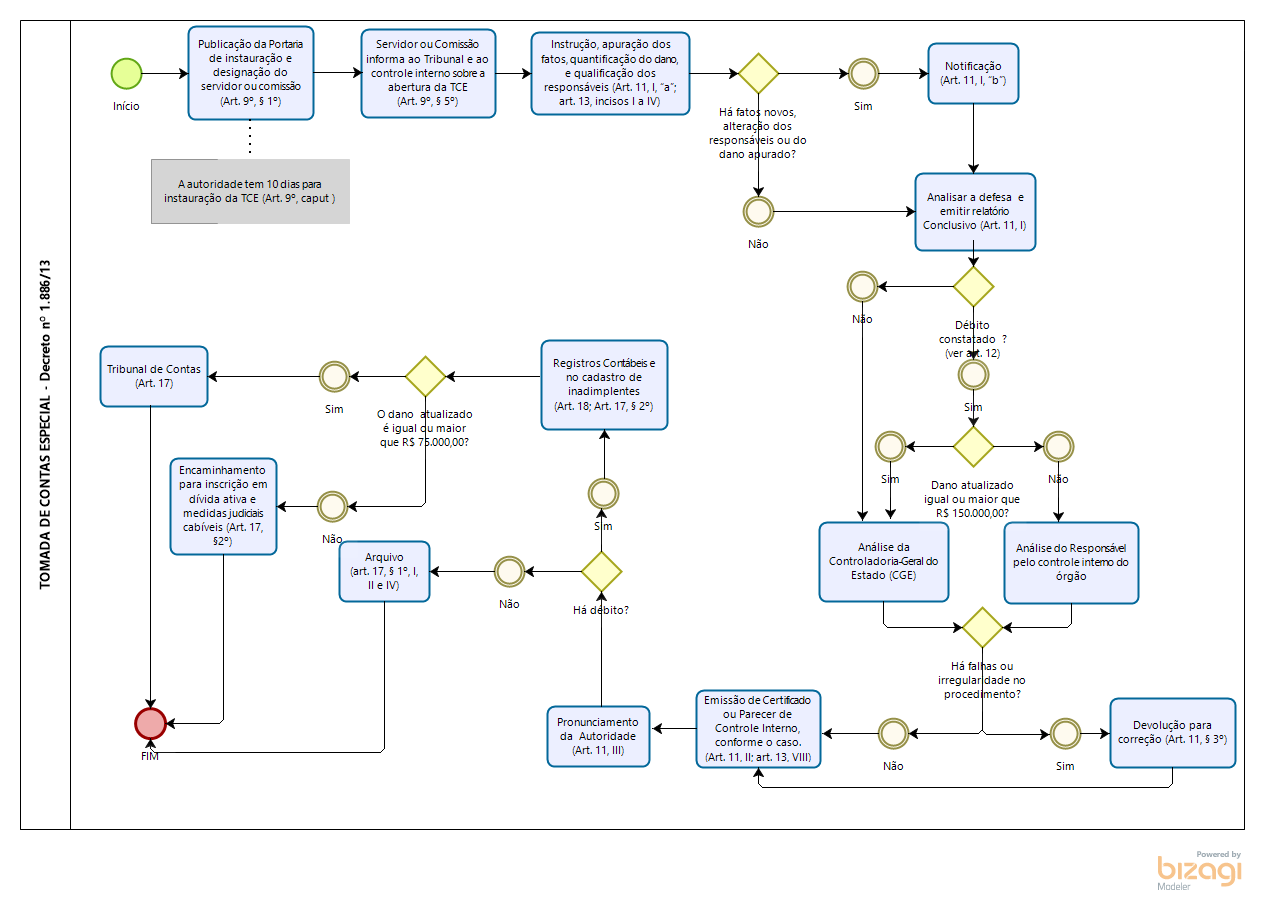 